وصف المقرر :						Module Description          أهداف المقرر:					 Module Aims                            This course aims at:مخرجات التعليم: (الفهم والمعرفة والمهارات الذهنية والعمليةLearning Outcomes (Comprehension- Knowledge-intellectual and practical skills)يفترض بالطالب بعد دراسته لهذه المقرر أن يكون قادرا على:By the end of this course, students should be able to demonstrate:محتوى المقرر: (تتم التعبئة باللغة المعتمدة في التدريس)Module Contents: (fill in using the language of instruction)الكتاب المقرر والمراجع المساندة:(تتم التعبئةبلغة الكتاب الذي يدرس)Textbooks and reference books: (fill in using the language of the textbook)ملاحظة: يمكن إضافة مراجع أخرى بحيث لا تتجاوز 3 مراجع على الأكثر.NB: You can add a maximum of 3 reference books اسم المقرر:رقم المقرر:اسم ورقم المتطلب السابق:مستوى المقرر:الساعات المعتمدة:English Grammar 2English Grammar 2Module Title:ENG122ENG122Module ID:ENG 111 Basic Grammar and Writing SentencesENG 111 Basic Grammar and Writing SentencesPrerequisite:22Level:33Credit Hours:The course aims at teaching basic language structures focusing on practicing and using fundamental grammatical elements in written as well as in spoken English.  The learners will develop their skills in expressing themselves orally and in writing in acceptable English.  The course particularly aims at making the students understand the usage of time and tenses, modals, prepositions, nouns and modifiers, possessives and comparisons. After a quick review, specially Present Simple and Present Progressive tenses, what is covered in ENG.111, the course moves on to the usage of Past Simple, Past Progressive, Past Progressive vs. Past Simple, Past Progressive vs. Present Progressive; three Futures - "Going to Future", "Present Progressive Future" and "Will Future"; use of Modals, Nouns and Modifiers; identifying different types of "Possessives"; and finally to "Comparisons and Degrees".1 -helping students in expressing oneself orally and in writing in acceptable English12 -making them understand the usage of time and tenses23-training them in using Present Simple, Present Progressive, Past Simple and Past Progressive tenses34 -making them aware of the differences and confident in using of "Going to ", "Present progressive" and "Will/Shall" Futures45-explaining modals, nouns and modifiers and their usage56 -training the students identifying and using 'Possessives"; and letting them know and use of "Comparisons" and "prepositions" 61 -skills in expressing oneself orally and in writing in standard English12 -understanding and usage of time and tenses23 -the knowledge and usage of Past Simple and Past Progressive and the ability to use three futures -"Going to Future", "Present Progressive Future" and "Will Future"- to send and get the exact message.34  - the ability to use modals, adjectives, and modifiers correctly in spoken and written English; to identify possessives and use them correctly. 45 -making comparisons using adverbs 5قائمة الموضوعات(Subjects)عدد الأسابيع(Weeks)ساعات التدريس (Hours)OrientationRevision – Present Simple and Present Progressive; frequency adverbs; time words used with Present Simple and Present Progressive tenses26 Past Simple and its different forms – statements, negatives and interrogatives;  time words used with Past tenses  2	 6 Present Progressive and its different forms – statements, negatives and interrogatives26Past Progressive with Past Simple; and adverbs used in this context13 Future time words;  "Going to Future" and its different forms – statements, negatives and interrogatives; 13"Present Progressive Future" and "Will/Shall Future" and their different forms – statements, negatives and interrogatives13 Modals26 Nouns and Modifiers; Possessives 26 Comparisons13Revision13اسم الكتاب المقررTextbook titleBasic English Grammar (International Edition)اسم المؤلف (رئيسي)Author's NameAzar, B.S.  and Hagen, S.Aاسم الناشرPublisherPearson Longman - NY -Third Editionسنة النشرPublishing Year2006اسم المرجع (1)Reference (1)Interactions 1 Grammar, 4th Edition. Londonاسم المؤلفAuthor's Nameاسم الناشرPublisherMcGraw-Hillسنة النشرPublishing Yearاسم المرجع (2)Reference (2)Fundamentals of English Grammar (3rd Editionاسم المؤلفAuthor's NameAzar, B. S.اسم الناشرPublisherLongman, New Yorkسنة النشرPublishing Year2003اسم المرجع (3)Reference (3)Changing Times, Changing Tenses.اسم المؤلفAuthor's NamePeterson, P. Wاسم الناشرPublisherEnglish Teaching Division, Washington, D.C ,USIAسنة النشرPublishing Year1980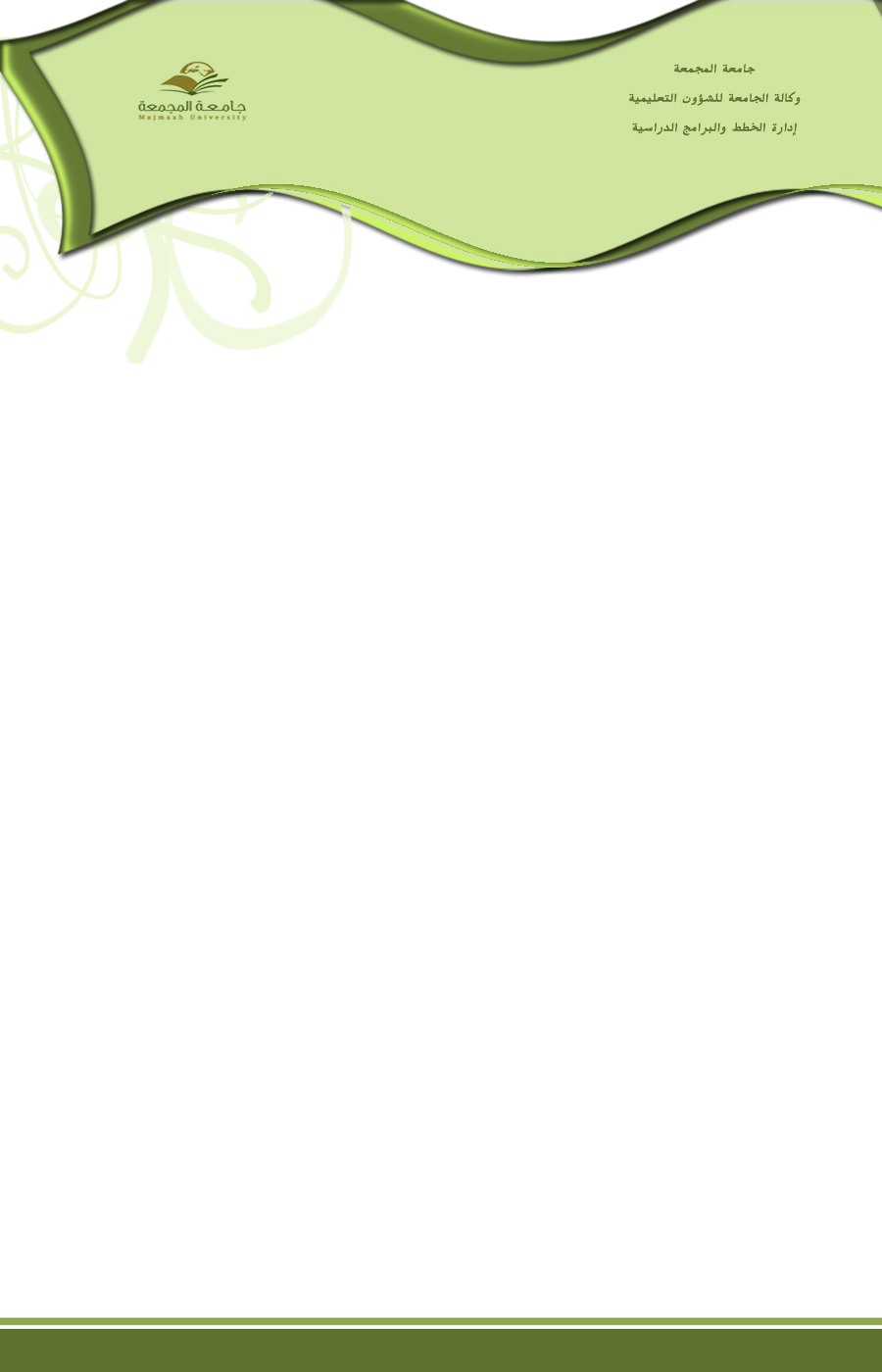 